Тема урока:           Лампа накаливания. Электрические нагревательные приборы.   ПредохранителиКласс: 7 Цель урока:учебная: Довести до сознания учащихся тему урока развивающая: Развивать память речь, наблюдательностьвоспитательная: Привиавть интерес к предмету, добросовестное отношение к выполнению домашнего заданияТип урока: _КомбинированныйМежпредметная связь: Математика, география, Оснащение урока: Проектор, интерактивная доска, компьютер, слайды, учебник, Ход урока:Организационный момент: -перекличка,           - проверка готовности класса и учащихся к урокуПовторение  пройденного материала : Работа  ЭЛЕКТРИЧЕСКОГО ТОКА МОЩНОСТЬ ЭЛЕКТРИЧЕСКОГО ТОКА2 РАБОТА ЭЛЕКТРИЧЕСКОГО ТОКА Работа электрического тока показывает, какая работа была совершена электрическим полем при перемещении зарядов по проводнику. Работа электрического тока равна произведению силы тока на напряжение и на время протекания тока в цепи. Единица измерения работы электрического тока в системе СИ: [ A ] = 1 Дж = 1A B c3 МОЩНОСТЬ ЭЛЕКТРИЧЕСКОГО ТОКА Мощность электрического тока показывает работу тока, совершенную в единицу времени и равна отношению совершенной работы ко времени, в течение которого эта работа была совершена. (мощность в механике принято обозначать буквой N, в электротехнике буквой Р ) так как А = IUt, то мощность электрического тока равна: Единица мощности электрического тока в системе СИ: [ P ] = 1 Вт (ватт) = 1 А. BИзучение нового теоретического материала: Из истории создания электрической лампы Русский физик и электротехник Василий Владимирович Петров в начале 19века получил светящуюся электрическую дугу , возникающую между угольными стержнями. Но дуговые лампы не нашли широкого применения. В 1876году русский изобретатель Павел Николаевич Яблочков продемонстрировал действие электрической свечи. Она горела ровным светом больше часа. Этот свет был назван «русским светом» Александром Николаевичем Ладыгиным в начале 70-х годов была создана лампа накаливания. Американский изобретатель Томас Эдисон создал лампу, удобную для промыщленного изготовления с угольной нитью. Придумал патрон к лампе и выключатель, изобрел счетчик электроэнергии, плавкие предохранители. Его называют отцом современного электрического освещения.Основные части лампы 1- вольфрамовая спираль 2- стеклянный баллон 3- металлический цоколь 4-основание цоколя 5- пружинящий контакт в патроне Концы спирали приварены к двум проволокам: одна приварена к винтовой нарезке, другая- к изолированному от нарезки основанию цоколя. Пружинящий контакт и винтовая нарезка патрона имеют зажимы, к которым прикрепляют провода от сети.Устройство лампы накаливания Вольфрамовая спираль помещена в стеклянную колбу, из которой откачан воздух. Колбу наполняют азотом , криптоном или аргоном, чтобы не было испарения вольфрама и перегорания спирали. Спираль нагревается до температуры 3000°С и светится ярким светом. Это тугоплавкий металл.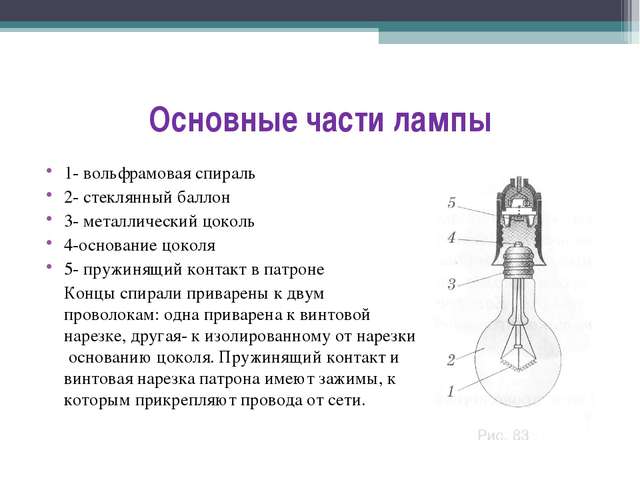 Промышленность выпускает следующие лампы: Для осветительной сети 127В и 220В Для железнодорожных вагонов 50В Для автомобилей 6В и 12В Для карманных фонарей 3,5В и 2,5 ВИспользование теплового действия тока: В электронагревательных приборах в быту: Электрические плитки, Утюги, Чайники Кипятильники В промышленности: Для электросварки Для выплавки специальных сортов стали В сельском хозяйстве: Обогревают теплицы Инкубаторы Кормозапарники Сушат зерно Приготовляют силосНАГРЕВАТЕЛЬНЫЙ ЭЛЕМЕНТ- основная часть всякого нагревательного прибора Для изготовления нагревательного элемента применяют сплав никеля, железа, хрома и марганца («нихром»). Он обладает большим удельным сопротивлением (1,1 Ом*мм²/м), выдерживает нагревание до высокой температуры(1000-1200°С) и дает возможность изготовлять из него малые по размерам нагревательные элементы.Устройство и действие предохранителей Проволока С из легкоплавкого металла Фарфоровая пробка П Винтовая нарезка Р Центральный контакт К Нарезка соединена с центральным контактом свинцовой проволокой. Пробку ввинчивают в патрон, находящейся внутри фарфоровой коробки. Т.о., свинцовая проволока является частью общей цепи. Если ток превысит норму, то проволока расплавится, цепь разомкнется.Закрепление изучаемого материала.Из какого металла  изготавливается проводка для спиралей электрических ламп?На какие напряжения рассчитаны лампы накаливания , выпускаемые нашей промышленностью?Назовите первых изобретателей электрических лампРешите задачу:   В цепь с напряжением127 В включена электрическая лампа, сила тока которой равна0,8 А. найдите мощность лампы и работу тока за 12 минутДомашнее задание. Параграф 54 и 55 прочитать. Письменно ответить на вопросы после параграфовОтветить письменно на вопросы после параграфов в тетради и для проверки домашнего задания скинуть на вотсап  тем учащимся, фамилии которых я напишу в вашу группу Физика 8  Задача: В цепь с напряжением 127 В включена электрическая лампа, сила тока которой равна0,4 А. найдите мощность лампы и работу тока за 10 минутПреподаватель: ________ Амурова П.А.